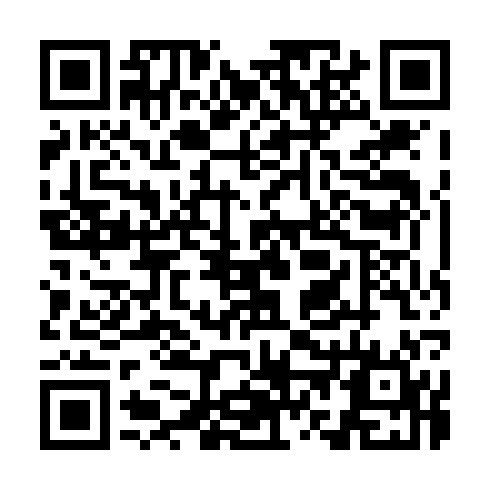 Ramadan times for Sarajevo, Bosnia-HerzegovinaMon 11 Mar 2024 - Wed 10 Apr 2024High Latitude Method: NonePrayer Calculation Method: Muslim World LeagueAsar Calculation Method: ShafiPrayer times provided by https://www.salahtimes.comDateDayFajrSuhurSunriseDhuhrAsrIftarMaghribIsha11Mon4:304:306:0511:563:115:485:487:1812Tue4:284:286:0411:563:125:495:497:2013Wed4:264:266:0211:563:135:515:517:2114Thu4:244:246:0011:553:145:525:527:2215Fri4:224:225:5811:553:145:535:537:2416Sat4:204:205:5611:553:155:545:547:2517Sun4:184:185:5511:553:165:555:557:2618Mon4:164:165:5311:543:175:575:577:2819Tue4:144:145:5111:543:175:585:587:2920Wed4:124:125:4911:543:185:595:597:3021Thu4:104:105:4711:533:196:006:007:3222Fri4:084:085:4511:533:196:026:027:3323Sat4:064:065:4411:533:206:036:037:3424Sun4:044:045:4211:533:206:046:047:3625Mon4:024:025:4011:523:216:056:057:3726Tue4:004:005:3811:523:226:066:067:3927Wed3:583:585:3611:523:226:086:087:4028Thu3:563:565:3511:513:236:096:097:4129Fri3:543:545:3311:513:236:106:107:4330Sat3:523:525:3111:513:246:116:117:4431Sun4:504:506:2912:504:247:127:128:461Mon4:484:486:2712:504:257:147:148:472Tue4:464:466:2612:504:267:157:158:493Wed4:444:446:2412:504:267:167:168:504Thu4:424:426:2212:494:277:177:178:525Fri4:394:396:2012:494:277:197:198:536Sat4:374:376:1812:494:287:207:208:557Sun4:354:356:1712:484:287:217:218:568Mon4:334:336:1512:484:297:227:228:589Tue4:314:316:1312:484:297:237:238:5910Wed4:294:296:1112:484:307:257:259:01